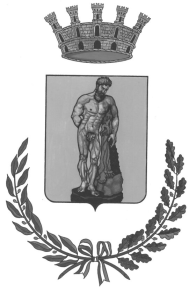 CITTA’ DI ERCOLANOCITTA’ METROPOLITANA DI NAPOLISERVIZI TUTELA CITTADINO E PUBBLICA ISTRUZIONEALLEGATO 3) – ELENCO PROGETTIAL COMUNE DI ERCOLANO                         UFFICIO TUTELA CITTADINO E PUBBLICA ISTRUZIONEservizisociali.ercolano@legalmai.it MANIFESTAZIONE DI INTERESSE PER INDIVIDUARE PARTNER INTERESSATI ALLA COPROGETTAZIONE DEL PROGETTO “DIVERSAMENTE COMPLEMENTARI”SERVIZI E INTERVENTI A FAVORE DI SOGGETTI DISABILI. Elenco dettagliato dei progetti e delle attività svolte che documentino esperienze e competenze, almeno triennale, nell’ambito della progettazione e/o realizzazione di azioni ed interventi rivolti persone con disabilitàIn ordine al requisito di capacità economica-finanziaria, ai sensi dell’art 3 dell’Avviso, dichiara di possedere un fatturato complessivo, riferito agli ultimi tre esercizi finanziati pari almeno a € 150.000,00, come di seguito indicato:Firma Legale RappresentanteDATAPROGETTODESCRIZIONE12345678910DATAPROGETTOIMPORTO12345678